УтвержденоПриказом Министерства образованияи науки Российской Федерацииот 3 июня 2010 г. N 580ПОЛОЖЕНИЕО ПОЧЕТНОМ ЗВАНИИ "ПОЧЕТНЫЙ РАБОТНИК ОБЩЕГО ОБРАЗОВАНИЯРОССИЙСКОЙ ФЕДЕРАЦИИ"1. Почетное звание "Почетный работник общего образования Российской Федерации" (далее - почетное звание) присваивается работникам образовательных организаций независимо от их организационно-правовых форм и форм собственности, реализующих общеобразовательные программы и имеющих государственную аккредитацию (далее - образовательные организации), а также работникам Министерства образования и науки Российской Федерации и работникам органов исполнительной власти субъектов Российской Федерации и органов местного самоуправления, осуществляющих управление в сфере образования, за:значительные успехи в организации и совершенствовании образовательного и воспитательного процессов в свете современных достижений науки и культуры, обеспечении единства обучения и воспитания, а также формирование интеллектуального, культурного и нравственного развития личности;внедрение в учебный процесс новых технологий обучения, современных форм и методов организации и проведения занятий, контроля знаний, который обеспечивает развитие самостоятельности обучающихся и индивидуализацию их обучения;успехи в практической подготовке обучающихся и воспитанников, в развитии их творческой активности;успехи в разработке учебной и методической литературы, изготовлении наглядных пособий, приборов и оборудования;многолетний добросовестный труд в системе общего образования;постоянную и активную помощь в обучении и воспитании детей и молодежи, развитии материально-технической базы образовательных организаций.2. Почетное звание присваивается работникам, имеющим общий стаж работы в системе общего образования не менее 12 лет, высшую либо первую квалификационную категорию (для педагогических работников и руководителей образовательных организаций).3. Описание и рисунок нагрудного знака к почетному званию приведены в приложении к настоящему Положению.4. Присвоение почетного звания осуществляется в соответствии с Порядком награждения ведомственными наградами Министерства образования и науки Российской Федерации (приложение N 12 к настоящему Приказу).5. Вручение нагрудного знака и удостоверения к почетному званию производится в торжественной обстановке, как правило, по месту работы награждаемого.6. Нагрудный знак к почетному званию носится на правой стороне груди и располагается ниже государственных наград Российской Федерации, РСФСР, СССР.7. В трудовую книжку награжденного вносится запись о присвоении почетного звания.8. Повторно присвоение почетного звания не производится.9. В случаях утраты нагрудного знака или удостоверения к нему в боевой обстановке, в результате стихийного бедствия либо при других обстоятельствах, когда не было возможности предотвратить утрату, по заявлению потерпевшего и при наличии документа, подтверждающего факт утраты, Министерством образования и науки Российской Федерации выдаются дубликаты.10. Учет лиц, награжденных почетным званием, осуществляет Министерство образования и науки Российской Федерации.Приложениек Положению о почетном звании"Почетный работник общегообразования Российской Федерации"ОПИСАНИЕ И РИСУНОКНАГРУДНОГО ЗНАКА К ПОЧЕТНОМУ ЗВАНИЮ "ПОЧЕТНЫЙ РАБОТНИКОБЩЕГО ОБРАЗОВАНИЯ РОССИЙСКОЙ ФЕДЕРАЦИИ"Нагрудный знак к почетному званию "Почетный работник общего образования Российской Федерации" изготавливается из сплава нейзильбер с последующим оксидированием и имеет форму круга диаметром 32 мм с выпуклым бортиком с обеих сторон высотой 0,5 мм и шириной 1 мм.На лицевой стороне - изображение раскрытой книги с выпуклой надписью заглавными буквами в три строки "ПОЧЕТНЫЙ РАБОТНИК ОБЩЕГО ОБРАЗОВАНИЯ". Над книгой - изображение факела, с правой стороны книги - лавровая ветвь.На оборотной стороне - выпуклая рельефная надпись заглавными буквами в 6 строк: "МИНИСТЕРСТВО ОБРАЗОВАНИЯ И НАУКИ РОССИЙСКОЙ ФЕДЕРАЦИИ".Нагрудный знак при помощи ушка и кольца соединяется с прямоугольной колодкой размером 25 мм на 15 мм и обтянутой белой шелковой муаровой лентой. В середине ленты - одна поперечная синяя полоска шириной 3 мм. Снизу колодки - рельефное изображение лавровых ветвей.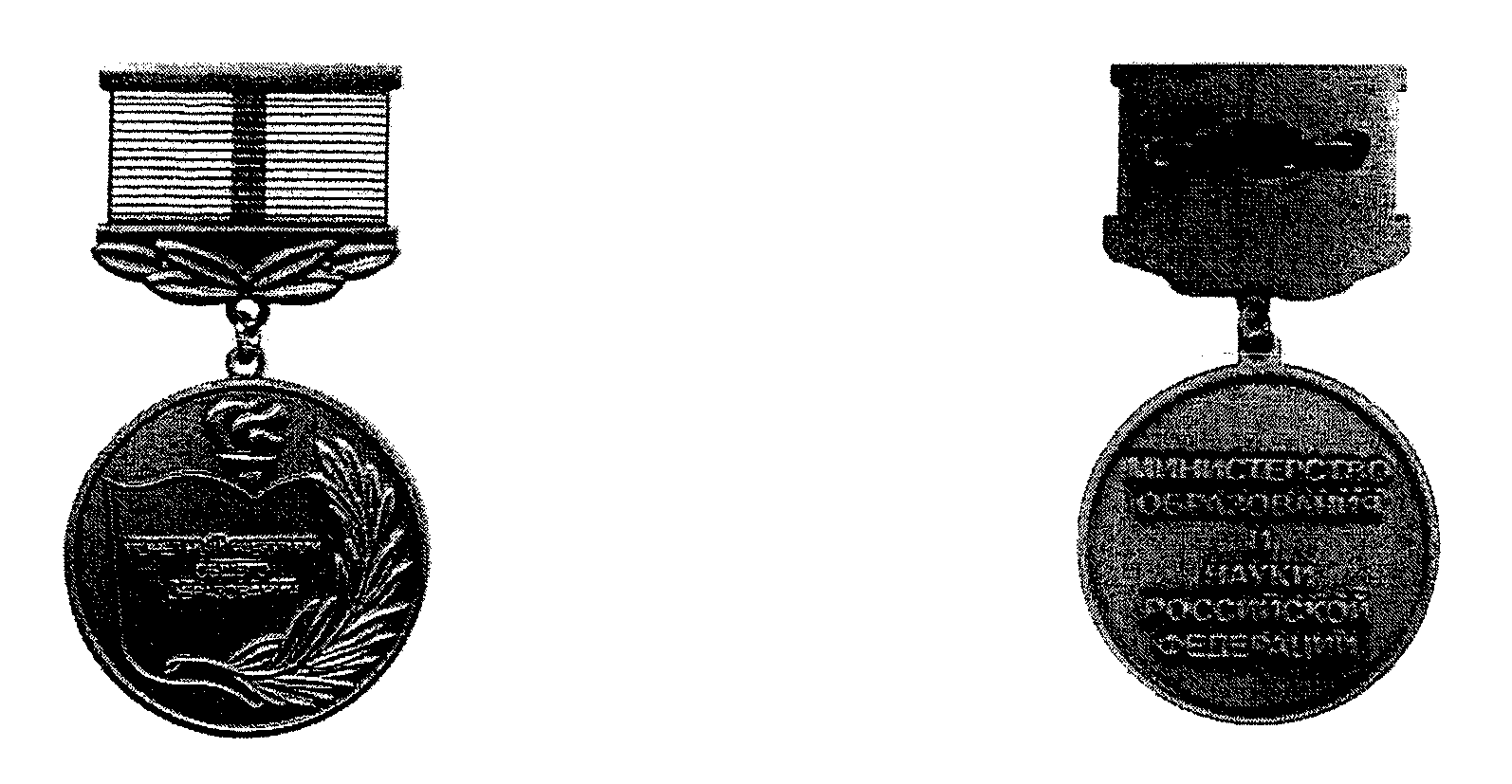 